Living well with Chronic Pain workshop series can help older adults maintain control of their health regardless of the conditions they are faced with. The workshops can help older adults improve quality of life and do the things they love to do!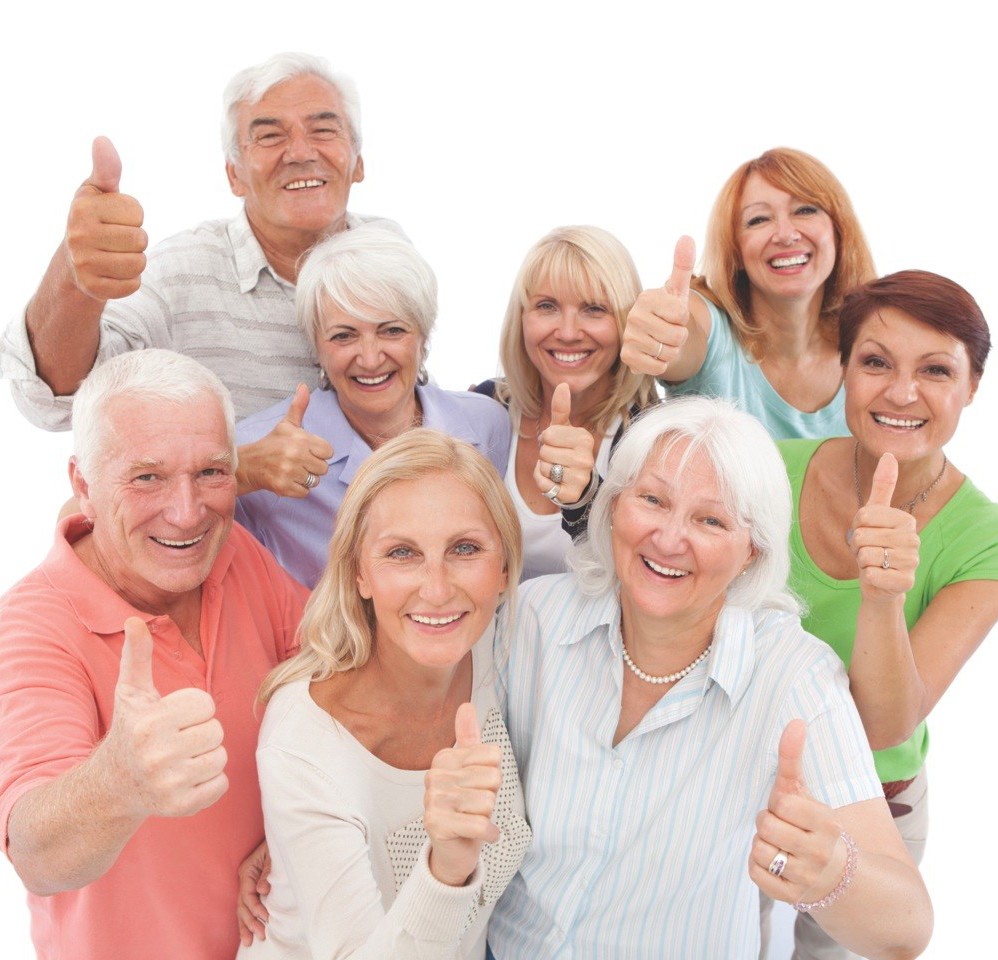 Live well, age well.Workshop Dates:	List all dates, time, and location here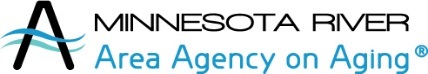 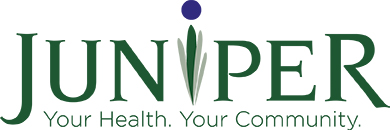 